Воспользуйтесь услугами голосового ассистента на сайте ПФР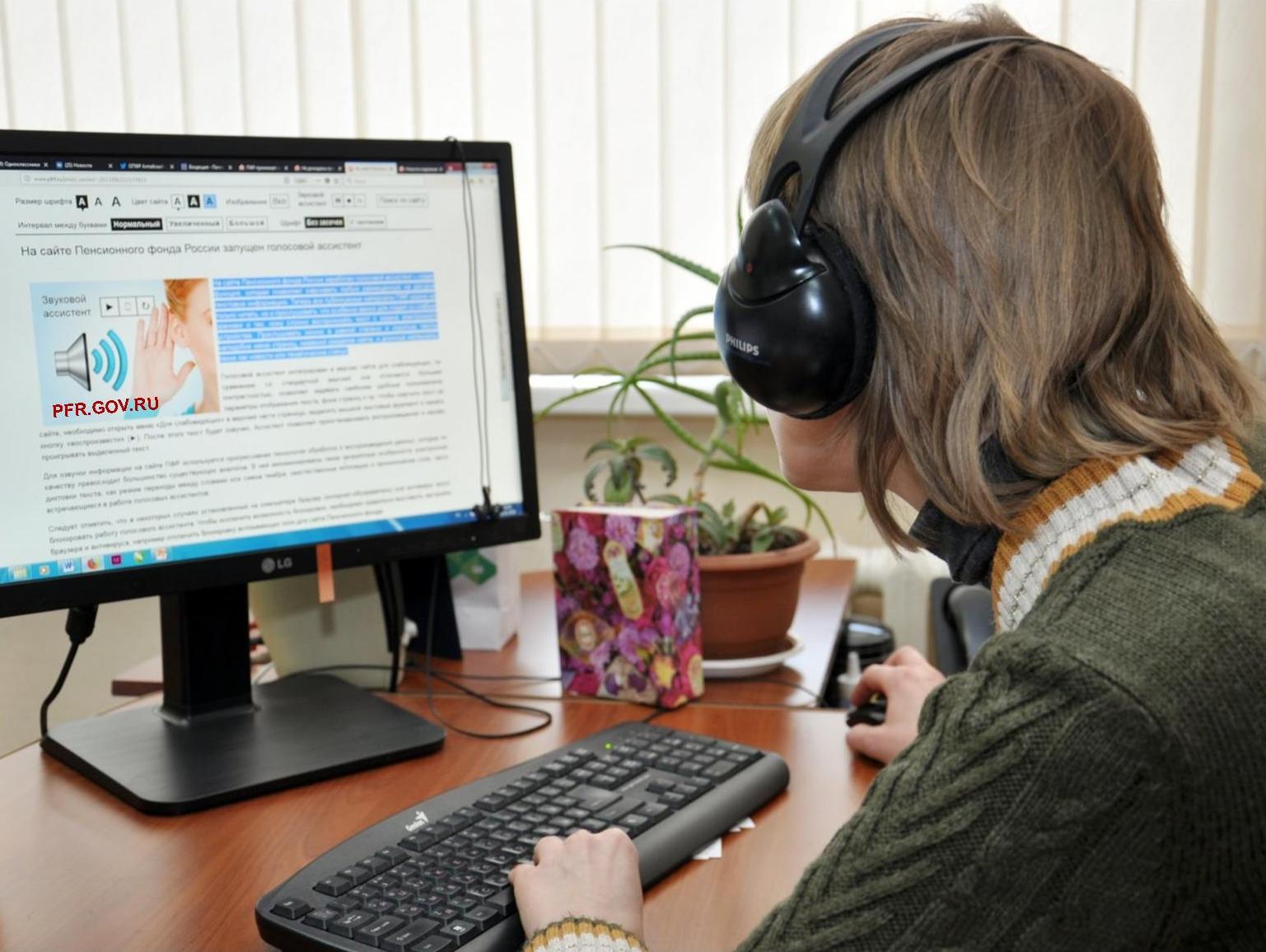 Пенсионный фонд Российской Федерации сообщает, что теперь все публикуемые материалы на официальном сайте ПФР www.pfr.gov.ru граждане могут не только читать, но и слушать. Это особенно необходимо людям со слабым зрением и тем, кому сложно воспринимать текст с экрана электронного устройства.Для того чтобы озвучить текст на сайте, необходимо:– открыть меню «Для слабовидящих». Для этого в верхней части страницы нажать на «АА»,– выделить заинтересовавший текстовый фрагмент;– нажать кнопку «Воспроизвести» (►).Голосовой ассистент позволяет приостанавливать воспроизведение и заново прослушивать выделенный текст, озвучивает как новости или тематические статьи, так и короткие тексты (название разделов сайта, меню страниц и т.п.).В некоторых случаях установленный на компьютере браузер или антивирус могут блокировать работу голосового ассистента. Чтобы этого не произошло, необходимо правильно выставить настройки браузера и антивируса, например, отключить блокировку всплывающих окон для сайта Пенсионного фонда.Воспользуйтесь сервисами и государственными услугами на сайте ПФР и получите самую актуальную информацию о пенсионном и социальном обеспечении.электронные услугиновостиУПФР